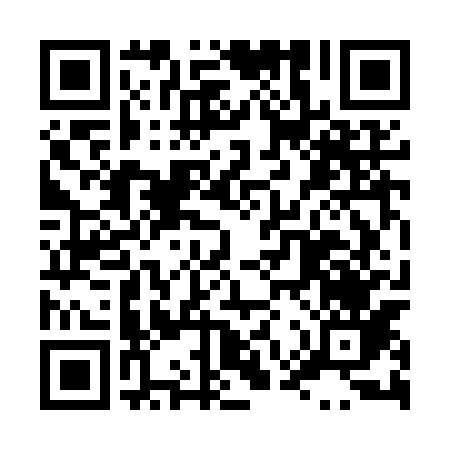 Ramadan times for Glanow, PolandMon 11 Mar 2024 - Wed 10 Apr 2024High Latitude Method: Angle Based RulePrayer Calculation Method: Muslim World LeagueAsar Calculation Method: HanafiPrayer times provided by https://www.salahtimes.comDateDayFajrSuhurSunriseDhuhrAsrIftarMaghribIsha11Mon4:144:146:0211:513:455:405:407:2212Tue4:114:116:0011:503:475:415:417:2413Wed4:094:095:5811:503:485:435:437:2514Thu4:074:075:5611:503:505:455:457:2715Fri4:044:045:5411:493:515:465:467:2916Sat4:024:025:5211:493:525:485:487:3117Sun4:004:005:4911:493:545:495:497:3318Mon3:573:575:4711:493:555:515:517:3419Tue3:553:555:4511:483:565:535:537:3620Wed3:523:525:4311:483:575:545:547:3821Thu3:503:505:4111:483:595:565:567:4022Fri3:473:475:3811:474:005:575:577:4223Sat3:453:455:3611:474:015:595:597:4424Sun3:423:425:3411:474:026:016:017:4625Mon3:403:405:3211:474:046:026:027:4826Tue3:373:375:3011:464:056:046:047:5027Wed3:353:355:2711:464:066:056:057:5128Thu3:323:325:2511:464:076:076:077:5329Fri3:293:295:2311:454:086:096:097:5530Sat3:273:275:2111:454:106:106:107:5731Sun4:244:246:1912:455:117:127:128:591Mon4:214:216:1612:445:127:137:139:012Tue4:194:196:1412:445:137:157:159:043Wed4:164:166:1212:445:147:177:179:064Thu4:134:136:1012:445:157:187:189:085Fri4:114:116:0812:435:177:207:209:106Sat4:084:086:0612:435:187:217:219:127Sun4:054:056:0312:435:197:237:239:148Mon4:024:026:0112:425:207:257:259:169Tue3:593:595:5912:425:217:267:269:1810Wed3:573:575:5712:425:227:287:289:21